Remote Learning                Year: 2               Week beginning: 29.11.21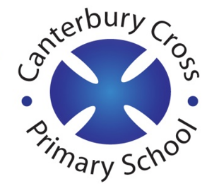 Email address to return completed work to: 2A  remotelearning2a@cantcros.bham.sch.uk  2E  remotelearning2e@cantcros.bham.sch.uk  Day 1:Subject:Day 1:Literacy To generate ideas for a recycled story Day 1:MathsAdding two 2-digit numbersDay 1:Foundation subject ArtReviewing and presenting our printmaking workDay 1:PE linkDisney MixDay 2:Subject:Day 2:Literacy To tell a recycled story from memoryDay 2:MathsSubtracting two 2-digit numbersDay 2:Foundation subjectScienceWhat is the difference between raw and synthetic materials?Day 2:PE linkBTS - Dynamite (Zumba Workout)Day 3:Subject:Day 3:Literacy To deepen the openingDay 3:MathsAdding and subtracting two 2-digit numbersDay 3:Foundation subject RE What are the Jewish festivals?Day 3:PE linkBlack Panther Kids Workout Day 4:Subject:Day 4:Literacy To use similes for descriptionDay 4:MathsExploring strategies to add three 1-digit numbersDay 4:Foundation subject PSHECommunity CareDay 4:PE link5 Minute Superhero Kids WorkoutDay 5:Subject:Day 5:Literacy To give personal opinions about what is readDay 5:MathsConsolidating addition and subtraction of 2-digit numbersDay 5:Foundation subject GeographyWhat makes up a city?Day 5:PE linkTrain like Thor 